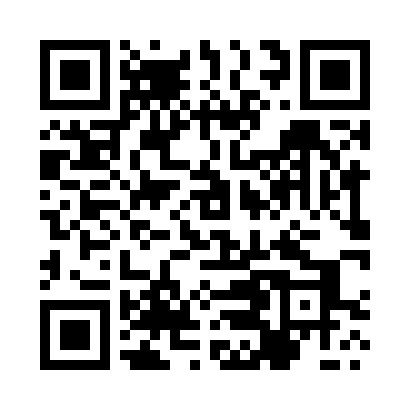 Prayer times for Dzwierzno, PolandWed 1 May 2024 - Fri 31 May 2024High Latitude Method: Angle Based RulePrayer Calculation Method: Muslim World LeagueAsar Calculation Method: HanafiPrayer times provided by https://www.salahtimes.comDateDayFajrSunriseDhuhrAsrMaghribIsha1Wed2:365:1512:495:598:2410:542Thu2:355:1312:496:008:2610:553Fri2:345:1112:496:018:2810:564Sat2:335:0912:496:028:3010:575Sun2:325:0712:496:038:3110:576Mon2:315:0512:486:048:3310:587Tue2:305:0312:486:058:3510:598Wed2:305:0112:486:078:3711:009Thu2:294:5912:486:088:3811:0010Fri2:284:5712:486:098:4011:0111Sat2:274:5512:486:108:4211:0212Sun2:274:5412:486:118:4411:0213Mon2:264:5212:486:128:4511:0314Tue2:254:5012:486:138:4711:0415Wed2:254:4912:486:148:4911:0516Thu2:244:4712:486:158:5011:0517Fri2:234:4512:486:168:5211:0618Sat2:234:4412:486:168:5411:0719Sun2:224:4212:486:178:5511:0820Mon2:224:4112:486:188:5711:0821Tue2:214:3912:496:198:5811:0922Wed2:214:3812:496:209:0011:1023Thu2:204:3712:496:219:0111:1024Fri2:204:3512:496:229:0311:1125Sat2:194:3412:496:239:0411:1226Sun2:194:3312:496:249:0611:1227Mon2:184:3212:496:249:0711:1328Tue2:184:3112:496:259:0911:1429Wed2:184:2912:496:269:1011:1430Thu2:174:2812:506:279:1111:1531Fri2:174:2712:506:279:1211:16